附件2“河北健康码”（含“通信大数据行程卡”）示例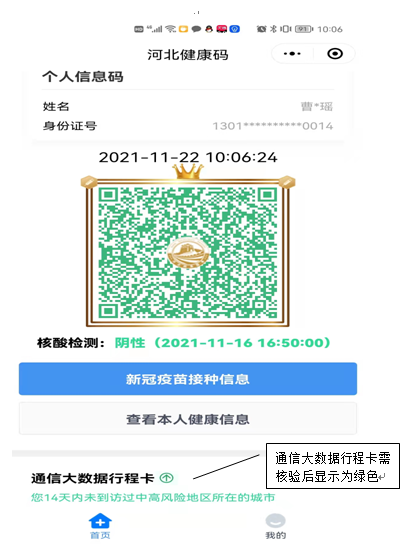 